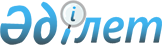 О внесении изменения в решение маслихата от 5 апреля 2006 года N 244 "Об утверждении размеров ставок фиксированного суммарного налога с единицы объекта налогообложения, расположенных в городе Костанае"
					
			Утративший силу
			
			
		
					Решение маслихата города Костаная Костанайской области от 22 мая 2008 года N 98. Зарегистрировано Управлением юстиции города Костаная Костанайской области 11 июня 2008 года N 9-1-105. Утратило силу решением Маслихата города Костаная Костанайской области от 2 февраля 2009 года № 162

       Сноска. Утратило силу решением Маслихата города Костаная Костанайской области от 2 февраля 2009 года № 162.       В соответствии со статьей 6 Закона "О местном государственном управлении в Республике Казахстан", Кодекса Республики Казахстан "О налогах и других обязательных платежах в бюджет" (Налоговый кодекс), Костанайский городской маслихат РЕШИЛ: 

      1. Внести в решение маслихата "Об утверждении размеров ставок фиксированного суммарного налога с единицы объекта налогообложения, расположенных в городе Костанае" от 5 апреля 2006 года N 244 (номер государственной регистрации 9-1-45, газета "Костанай" от 19 мая 2006 года N 54, ранее внесены изменения решением маслихата от 12 декабря 2006 года N 321 "О внесении изменения в решение маслихата от 5 апреля 2006 года N 244 "Об утверждении размеров ставок фиксированного суммарного налога с единицы объекта налогообложения, расположенных в городе Костанае", номер государственной регистрации 9-1-62, газета "Костанай" от 19 июня 2007 года N 48) следующее изменение:       приложение к указанному решению изложить в новой редакции согласно приложению к настоящему решению. 

      2. Настоящее решение вводится в действие по истечении десяти календарных дней после дня первого официального опубликования.       Председатель сессии, депутат 

      по избирательному округу N 13       Секретарь городского маслихата       СОГЛАСОВАНО: 

Приложение          

к решению маслихата 

от 22 мая 2008 года 

N 98                Размер ставок 

фиксированного суммарного налога 

с единицы объекта налогообложения, расположенных 

в городе Костанае 
					© 2012. РГП на ПХВ «Институт законодательства и правовой информации Республики Казахстан» Министерства юстиции Республики Казахстан
				Объект налогообложения 

фиксированным суммарным налогом Ставка фиксированного суммарного налога на 

один объект в месячных расчетных показателях 

в год 1 игровой автомат без денежного выигрыша, предназначенный для проведения игры с одним игроком 10 2 игровой автомат без денежного выигрыша, предназначенный для проведения игры с участием более одного игрока 15 3 персональный компьютер, 

используемый для проведения игры 10 4 игровая дорожка 500 5 карт 25 6 бильярдный стол 120 